M E D I A  S E R V I C EReed Exhibitions AustriaVanguard of the Austrian congress business Renate Dobler-Jerabek retires.Martina Candillo takes on management of third-party events at Messe WienVIENNA (January 17, 2018). – Martina Candillo became head of the department responsible for the management of guest events at Messe Wien on the 1st January 2018. This involves assumption of responsibility for congress and event business at Reed Exhibitions Group Austria – a role previously held by Renate Dobler-Jerabek, who retired at the end of 2017. Renate Dobler-Jerabek worked in the congress and events sector for over 30 years, 14 of which were spent very successfully serving Reed Exhibitions Austria, the exclusive operator of Messe Wien Exhibition & Congress Center. During this period Messe Wien rose to the upper echelons of the world’s very best venues. In parallel, the city of Vienna has also been among the world’s three most important congress cities, claiming the no.1 spot eight years in a row. CEO of Reed Exhibitions Austria, Benedikt Binder-Krieglstein stated: “In view of this achievement, Renate Dobler-Jerabek deserves our immense gratitude, our utmost appreciation, and our honest and profound respect.” Experienced successor ready to goMartina Candillo has been with Reed for 12 years. During this time, as a member of her predecessor’s team, she has made a significant contribution to the company’s success in the event sector. As she takes on the responsibility as the new woman at the head of the department for guest events, her many years of profound and well-founded experience and knowledge of this business will serve her well as she faces up to the challenges. “I’m delighted we will be able to rely on Martina Candillo’s experience as the person responsible for such an essential business field. With Martina Candillo and her team we are well set to continue to grow successfully within the market”, declared Benedikt Binder-Krieglstein.The event center in the 2nd district of Vienna was opened in 2004 and hosts around 100 guest events every year. The previous year the venue attracted around 2500 exhibitors and over 280,000 participants. The event portfolio ranges from events for 300 people through to large-scale international congresses drawing up to 25,000 participants. (+++)Inquiries: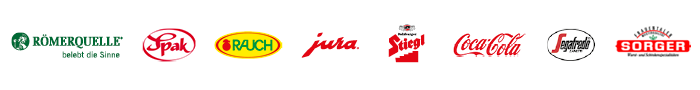 Oliver-John PerryDirector of Public Affairs and Corporate Spokesperson Tel. +43 (0)1 727 20 2421E-mail: ojp@reedexpo.atOliver-John PerryDirector of Public Affairs and Corporate Spokesperson Tel. +43 (0)1 727 20 2421E-mail: ojp@reedexpo.at